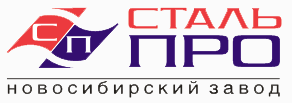 Коммерческое предложение!      Завод «СтальПро» - производитель металлочерепицы, профнастила,  сайдинга, элементов безопасности кровли, водосточной системы различных цветов и оттенков. На сегодняшний момент производственные мощности компании составляют 13 профильных линий, 1 линию полимерно-порошковой окраски и 4 гибочных станка. Общая производственная и складская площадь составляет более 3500 кв.м., функционируют 4 офиса в 3 городах, разветвлена широкая дилерская сеть от Новосибирска до Якутска. Продукция поставляется более чем в 20 регионов РФ, а также республику Казахстан. Коллектив предприятия составляет более 60 человек. При производстве мы используем металл только российских производителей: ОАО "ММК", ООО "ЛМЗ", ОАО "Северсталь", что подтверждается соответствующими сертификатами качества. Изготавливаем материалы нестандартными длинами от 0.5 м до 12 м. по Вашим размерам. За изготовление материалов по индивидуальным размерам клиентов дополнительная плата не взимается. Предлагаем Вам ознакомиться с дилерскими ценами на основную нашу продукцию.Вот некоторые позиции Нашего ассортимента:Так же нашей компанией разработана система материальных вознаграждений за рекомендацию или привлечение потенциальных покупателей. Это могут быть Ваши друзья, знакомые, родственники или клиенты Вашей компании. ( Для получения Данных карт необходимо назначить встречу с нашим специалистом).Наши контакты: (3842) 900174,(3842) 900184Менеджер Продаж Ирина. 89132901054.Мы будем рады Сотрудничать, и предлагать Вам низкие цены и отличное качество.№НаименованиеЕд.измОН 0,4 (0,41-0,42)0,450,51МеталлочерепицаМ22422612992С8М22242442793СП-20М22332532874С-21М22532783145Планка Конька 150*150*2000Шт2302503256Планка торцевая90*115*2000шт1632102547Планка карнизная 100*69*2000шт125160234